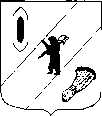 АДМИНИСТРАЦИЯ  ГАВРИЛОВ-ЯМСКОГОМУНИЦИПАЛЬНОГО  РАЙОНАПОСТАНОВЛЕНИЕ13.02.2017   № 109 О внесении изменения в постановлениеАдминистрации Гаврилов – Ямскогомуниципального района от 24.10.2016 № 1142          В соответствии с Федеральным законом от 08.01.1998 № 3-ФЗ «О наркотических средствах и психотропных веществах», руководствуясь постановлением Администрации Гаврилов – Ямского муниципального района от 26.05.2014 № 751 «Об утверждении Порядка разработки, реализации и оценки эффективности муниципальных программ Гаврилов – Ямского муниципального района», статьей 26 Устава Гаврилов-Ямского муниципального района,АДМИНИСТРАЦИЯ МУНИЦИПАЛЬНОГО РАЙОНА ПОСТАНОВЛЯЕТ:1. Внести в постановление Администрации Гаврилов – Ямского муниципального района от 24.10.2016 № 1142   «Об утверждении  муниципальной программы  «Комплексные меры противодействия злоупотреблению наркотиками и их незаконному обороту в Гаврилов-Ямском муниципальном районе на 2017 – 2019 годы» следующее изменение:            1.1  Приложение к постановлению читать в новой редакции (Приложение).2. Контроль  за исполнением постановления возложить на первого заместителя Главы Администрации муниципального района Забаева А.А.3. Опубликовать настоящее постановление в  районной массовой газете «Гаврилов – Ямский вестник»  и на официальном сайте Администрации Гаврилов-Ямского муниципального района в сети Интернет.4. Постановление вступает в силу с момента официального опубликования.Глава Администрациимуниципального района			                         В.И.Серебряков                                                                                                                                                 Приложение к постановлению Администрации муниципального района13.02.2017 № 109МУНИЦИПАЛЬНАЯ  ЦЕЛЕВАЯ ПРОГРАММА «КОМПЛЕКСНЫЕ МЕРЫ ПРОТИВОДЕЙСТВИЯ ЗЛОУПОТРЕБЛЕНИЮ НАРКОТИКАМИ И ИХ НЕЗАКОННОМУ ОБОРОТУ В ГАВРИЛОВ-ЯМСКОМ МУНИЦИПАЛЬНОМ РАЙОНЕ» НА 2017 – 2019 гг.»ПАСПОРТ ПРОГРАММЫ*ожидаемое финансированиеI. СОДЕРЖАНИЕ ПРОБЛЕМЫВ настоящее время уровень распространения наркомании существенно влияет на состояние правопорядка, снижает уровень здоровья всех возрастов и социальных групп населения, ведет к росту безнадзорности  за детьми, особенно из неблагополучных семей и является одной из причин депопуляции населения. Все это определяет необходимость четко налаженного межведомственного взаимодействия в вопросах профилактики наркомании и токсикомании на территории муниципального района.В 2015 году правоприменительными органами Ярославской области зарегистрировано 1644 преступления, связанные с незаконным оборотом психоактивных веществ. Сотрудниками наркоконтроля ликвидировано 4 наркопритона, организованные для потребления таких наркотических средств, как «героин», а так же кустарно изготовленных препаратов из эфедрина или препаратов, содержащих «эфедрин».За совершение наркопреступлений правоприменительными органами к уголовной ответственности привлечено 629 человек (рост по сравнению с предыдущим годом на 19,4 процента), из незаконного оборота изъято 88,6 килограмма наркотических средств, психотропных и сильнодействующих веществ.             По официальным данным по состоянию на февраль 2016 года в Гаврилов - Ямском районе на учёте у врача нарколога с диагнозом наркомания  состоят 18 человек, впервые поставлены на учет 4 человека, 1 человек состоящий на учете умер. Несовершеннолетних граждан, страдающих наркоманией, не зарегистрировано. Сотрудниками ОМВД России по Гаврилов – Ямскому району в 2015 году было выявлено 4 преступления в сфере НОН (в 2014 году преступлений в сфере НОН выявлено не было). Из незаконного оборота изъято 23,61 гр. наркотического средства «конопля», 9,62 гр. наркотического средства «героин» (в 2014 году сотрудниками ФСКН изъято наркотического средства «конопля» 2006,7 гр. и «героин» общей массой 1121,408 гр.).Администрация Гаврилов-Ямского муниципального района,  районная Антинаркотическая комиссия создают условия для приостановления роста злоупотребления наркотиками и их незаконного оборота, поэтапного сокращения распространения наркомании и связанных с ней преступности и правонарушений до уровня минимальной опасности для общества; распространения положительной информационной и культурной тенденции по формированию у детей, подростков, молодежи и взрослого населения антинаркотического мировоззрения, здорового образа жизни и духовно-нравственной культуры в обществе. Практика реализации предыдущей Программы показала, что она является необходимым инструментом комплексного решения на муниципальном уровне указанных проблем.           В современном обществе основными причинами роста наркомании среди молодежи является такие, как социально-экономический кризис, разрушение института семьи, отсутствие жизненных перспектив, плохая организация досуга, сознательное «подсаживание на иглу» людьми из своего окружения, убежденность в том, что они смогут в любой момент прекратить употреблять наркотики и ряд других.          Таким образом профилактическая работа может быть целесообразна и эффективна в том случаи, если в ней будут рассматриваться и учитываться причинные механизмы, лежащие в основе обращения детей и подростков к психотропным веществам: социальная и средовая дезадаптация, неудовлетворение базовых потребностей и эмоционально – значимых средах (семье, школе, неформальных и формальных сообществах), невозможность самореализации в социально-приемлемых формах.	МЦП носит межведомственный характер, поскольку проблема борьбы с наркоманией затрагивает сферу деятельности структурных подразделений Администрации Гаврилов-Ямского муниципального района и иных органов исполнительной власти района- субъектов антинаркотической профилактической работы, общественных и религиозных организаций,  ОМВД и др.	МЦП предусматривает осуществление комплекса мероприятий, направленных на активизацию работы по профилактике наркомании, развитие межведомственного взаимодействия в данной сфере, на повышение эффективности деятельности наркологической службы, активизацию работы правоохранительных органов.Использование программно-целевого подхода в реализации МЦП приведет к снижению роста злоупотребления наркотиками и их незаконного оборота, а в перспективе к поэтапному сокращению наркомании и связанной с ней преступности до уровня минимальной опасности для общества, к оптимизации затрат на профилактику, лечение и реабилитацию лиц, больных наркоманией.Выполнению поставленных в МЦП задач могут помешать только риски, сложившиеся в обществе под воздействием негативных факторов и имеющихся социально-экономических проблем.Только сосредоточение на всех этих направлениях позволит получить устойчивый положительный эффект, на который рассчитана МЦП. Реализация каждого отдельно взятого направления окажется более затратной по сравнению с комплексным подходом.МЦП носит выраженный социальный характер. Результаты реализации её мероприятий будут оказывать влияние на различные стороны жизни района и общества.Результатом реализации МЦП станет создание единой системы формирования позитивных моральных и нравственных ценностей, определяющих отрицательное отношение к немедицинскому потреблению наркотиков, выбор здорового образа жизни большинством молодёжи.Выполнение мероприятий МЦП позволит повысить профессиональные навыки специалистов всех образовательных организаций, здравоохранения, других субъектов антинаркотической деятельности, что будет способствовать увеличению количества образовательных организаций и организаций среднего профессионального образования, реализующих комплексные программы по профилактике потребления психоактивных веществ.Реализация программных профилактических мероприятий позволит добиться снижения уровня первичной заболеваемости наркоманией среди населения района (на 10 тыс. населения) до 0,48% в 2019 году.Осуществление мероприятий МЦП по обеспечению контроля за производством и распределением наркотических средств, а также по пресечению незаконного оборота наркотиков позволит повысить эффективность работы правоохранительных органов в сфере противодействия потреблению и незаконному обороту наркотиков.В социальной сфере реализация программных мероприятий позволит создать благоприятные условия для возвращения к нормальной жизни и трудоустройства лиц, прошедших лечение и реабилитацию, что будет способствовать моральному и физическому оздоровлению населения района.Реализация  программных мероприятий связана с определенными рисками (угрозами):     - финансирование МЦП в неполном объеме, и вследствие этого невыполнение программных мероприятий;    - исключение в 2005 году из Уголовного кодекса Российской Федерации статьи о принудительном лечении больных наркоманией, а также увеличение доз наркотиков, хранение которых не подпадает под уголовную ответственность, и в результате этого возможное увеличение лиц употребляющих и распространяющих ПАВ; - близкое расположение к городу трассы федерального значения, по которой возможен провоз наркотических средств.II. ЦЕЛИ И ЗАДАЧИ МУНИЦИПАЛЬНОЙ ЦЕЛЕВОЙ ПРОГРАММЫЦели МЦП: профилактика и противодействие незаконному обороту наркотиков (совершенствование системы мер по сокращению предложения наркотиков); совершенствование единой системы профилактики немедицинского потребления наркотиков различными категориями населения (совершенствование системы мер по сокращению спроса на наркотики), поэтапное сокращение распространения наркомании и связанных с ней негативных социальных последствий.Задачи МЦП:проведение пропаганды здорового образа жизни в подростковой и молодежной сфере, формирование негативного отношения у населения к потреблению наркотиков, психоактивных веществ;создание и реализация комплекса мер по пресечению незаконного распространения наркотиков и их прекурсоров;развитие системы профилактики немедицинского потребления наркотиков;пресечение незаконного оборота наркотиковРеализация МЦП будет способствовать достижению следующих результатов:III. ПЕРЕЧЕНЬ  ПРОГРАММНЫХ  МЕРОПРИЯТИЙ*ожидаемое финансированиеСПИСОК  ИСПОЛЬЗОВАННЫХ СОКРАЩЕНИЙ:УКТСиМП – Управление культуры, туризма, спорта и молодежной политики Администрации Гаврилов – Ямского муниципального районаМУ «МЦ» - Муниципальное учреждение «Молодежный центр»ГУЗ ЯО Гаврилов – Ямская ЦРБ – государственное  учреждение  здравоохранения Ярославской области Гаврилов – Ямская центральная районная больницаОМВД – отдел министерства внутренних дел РФ по Гаврилов – Ямскому районуОДНиЗП – Отдел по делам  несовершеннолетних и защите их прав Администрации Гаврилов – Ямского муниципального районаМБУК «Гаврилов - Ямская МЦРБ» - Муниципальное бюджетное учреждение культуры «Гаврилов-Ямская межпоселенческая центральная районная библиотека - музей»МУК «Дом культуры» - Муниципальное учреждение культуры «Дом культуры»МУ ЦППМС – Муниципальное учреждение «Центр психолого – педагогической, медицинской и социальной помощи»ПК №17 - ГПОУ ЯО Гаврилов - Ямский политехнический колледж № 17БМР - бюджет муниципального районаОБ - областной бюджетIV. РЕСУРСНОЕ ОБЕСПЕЧЕНИЕ МУНИЦИПАЛЬНОЙ ЦЕЛЕВОЙ ПРОГРАММЫ*ожидаемое финансированиеV. МЕХАНИЗМ РЕАЛИЗАЦИИ МУНИЦИПАЛЬНОЙ ЦЕЛЕВОЙ ПРОГРАММЫ Реализация МЦП осуществляется ответственным исполнителем Программы  - Управлением образования Администрации муниципального района совместно с участниками программы и общественными объединениями.Организация исполнения мероприятий МЦП осуществляется руководителями привлекаемых к её выполнению участников МЦП в пределах их компетенции.Функции координации и контроля исполнения мероприятий МЦП возложены на межведомственную комиссию по противодействию злоупотреблению наркотиками и их незаконному обороту на территории Гаврилов-Ямского МР.Ответственный исполнитель МЦП:- осуществляет общее руководство и контроль за выполнением МЦП;- определяет формы и методы управления реализацией МЦП;- проводит мониторинг реализации МЦП;- контролирует рациональное использование бюджетных средств, выделяемых на выполнение программных мероприятий;- в срок не позднее 10 рабочих дней с момента утверждения или внесения изменений в МЦП организует размещение её на официальном сайте Администрации муниципального района в сети; внесение изменений и дополнений в МЦП осуществляется по согласованию с органами, обозначенными в пункте 8.3 Порядка разработки, реализации и оценки эффективности муниципальных программ Гаврилов-Ямского муниципального района и утверждается постановлением Администрации муниципального района;- разрабатывает предложения по совершенствованию отдельных механизмов реализации МЦП.Управление и контроль за реализацией Программы:текущее управление осуществляется Ответственным исполнителем МЦП, который:- контролирует выполнение программных мероприятий, выявляет их отклонение от предусмотренных целей, устанавливает причины и применяет меры по устранению отклонений;- несёт ответственность за своевременную реализацию МЦП, контролирует целевое и эффективное использование бюджетных  средств;- представляет Ответственному исполнителю Муниципальной программы, в которую входит муниципальная целевая программа в качестве подпрограммы (далее - муниципальная программа), бюджетные заявки по финансированию на очередной финансовый год и плановый период;- готовит периодические отчёты о реализации МЦП и направляет их Ответственному исполнителю Муниципальной программы;- осуществляет сбор и систематизацию статистической и аналитической	 информации о реализации программных мероприятий, ведёт учет и осуществляет хранение документов, касающихся МЦП;- ежегодно готовит Ответственному исполнителю Муниципальной программы отчёт о ходе  реализации МЦП.Ответственный исполнитель МЦП ежегодно проводит оценку результативности и эффективности муниципальной целевой программы.Показатель результативности программы (Р) рассчитывается по формуле:где Пфакт- фактическое значение соответствующего целевого показателя ;Пплан – плановое значение соответствующего   целевого показателя;Кi – коэффициент i-го показателя.Если положительной динамикой считается уменьшение значения результата мероприятия (целевого показателя), необходимо перевернуть дробь (поменять местами числитель и знаменатель дроби). Результативность программы признается высокой при значении показателя более 85%.Результативность программы признается средней при значении показателя от 75% до 85%.Результативность программы признается низкой при значении показателя менее 75%.Показатель эффективности программы (Э) рассчитывается по формуле:Э= Р * Фплан/Ф факт,где:Р – показатель результативности программы,Фплан – плановый объем финансирования по программе, принятый  на текущий год; Факт- фактический  объем финансирования программы в текущем году.Эффективность программы признается высокой при значении показателя более 95%.Эффективность программы признается средней при значении показателя от 85% до 95%.Эффективность программы признается низкой при значении показателя менее 85%.НаименованиеПрограммы Муниципальная  целевая программа «Комплексные меры противодействия злоупотреблению наркотиками и их незаконному обороту в Гаврилов - Ямском муниципальном районе»  на 2017 -2019 гг.» (далее - МЦП)Куратор МЦПЗабаев А.А. – первый заместитель Главы Администрации Гаврилов-Ямского муниципального районаОтветственный исполнитель МЦПАнтинаркотическая комиссия вГаврилов - Ямском муниципальном районеУправление образования Администрации  Гаврилов-Ямского муниципального районаУчастники МЦПУправление культуры, туризма, спорта и молодежной политики Администрации  Гаврилов-Ямского муниципального районаОМВДМУ «Молодежный центр»Отдел по делам несовершеннолетних и защите их прав Администрации Гаврилов – Ямского муниципального районаМБУК «Межпоселенческая центральная районная Гаврилов - Ямская библиотека - музей»МУК «Дом культуры»Цель МЦПпрофилактика и противодействие незаконному обороту наркотиков (совершенствование системы мер по сокращению предложения наркотиков); совершенствование единой системы профилактики немедицинского потребления наркотиков различными категориями населения (совершенствование системы мер по сокращению спроса на наркотики), поэтапное сокращение распространения наркомании и связанных с ней негативных социальных последствий.Задачи МЦП- проведение пропаганды здорового образа жизни в подростковой и молодежной сфере, формирование негативного отношения у населения к потреблению наркотиков, психоактивных веществ;- создание и реализация комплекса мер по пресечению незаконного распространения наркотиков и их прекурсоров;- развитие системы профилактики немедицинского потребления наркотиков;- пресечение незаконного оборота наркотиковОсновные целевые показатели МЦП- уровень первичной заболеваемости наркоманией среди населения  муниципального района (на 10 тысяч населения);- количество образовательных учреждений и учреждений начального профессионального образования, реализующих комплексные программы по профилактике потребления психоактивных веществ;- отношение количества изъятых из незаконного оборота наркотиков к количественной оценке годового незаконного оборота наркотиков Сроки и этапыреализации МЦП2017– 2019гг.Объёмы и источники финансирования МЦПОбщий объем финансирования – 538,8 тыс. руб. (из них: ОБ 485,1 тыс.руб.; БМР- 53,7 тыс.руб.)в т.ч. по годам: 2017 год – 167,4 (в т.ч. ОБ – 150,7 тыс. руб.; БМР – 16,7 тыс. руб.)2018 год – 185,7 (в т.ч ОБ- 167,2 тыс. руб.; БМР-18,5 тыс. руб.)*2019 год –185,7(в т. ч. ОБ-167,2 тыс. руб.; БМР-18,5 тыс. руб.)*Ответственные лица для контактов Хайданов В.Ю. – начальник Управления образования, тел. 2-40-51Юрисконсульт МУ ДПО «ИМЦ», тел. 2-36-78Целевые индикаторы Весовой коэффициентЗначение целевых показателейЗначение целевых показателейЗначение целевых показателейЗначение целевых показателейЦелевые индикаторы Весовой коэффициентбазовый 2016 год 2017год2018 год2019 год1 23456Уровень первичной заболеваемости наркоманией среди населения Гаврилов-Ямского муниципального района  (на 10 тыс. населения) (в процентах к предыдущему году)0,4 0,6%0,55%0,5%0,48%Количество образовательных учреждений и учреждений начального профессионального образования, реализующих комплексные программы по профилактике потребления психоактивных веществ0,3 80%85%100%100%Отношение количества изъятых из незаконного оборота наркотиков к количественной оценке годового незаконного оборота наркотиков 0,3 10,32%10,5%11%10,5%Итого1,0 хххх№п/пПрограммные мероприятияПрограммные мероприятияИсполнителиОбъемы финансированияпо годам (тыс.руб.)Объемы финансированияпо годам (тыс.руб.)Объемы финансированияпо годам (тыс.руб.)Объемы финансированияпо годам (тыс.руб.)Объемы финансированияпо годам (тыс.руб.)Источникфинанси-рованияИсточникфинанси-рованияОжидаемый результат,срокиисполнения№п/п 2017 2017 2018 20182019Задача 1  Проведение пропаганды здорового образа жизни в подростковой и молодежной сфере, формирование негативного отношения у населения к потреблению наркотиков, психоактивных веществЗадача 1  Проведение пропаганды здорового образа жизни в подростковой и молодежной сфере, формирование негативного отношения у населения к потреблению наркотиков, психоактивных веществЗадача 1  Проведение пропаганды здорового образа жизни в подростковой и молодежной сфере, формирование негативного отношения у населения к потреблению наркотиков, психоактивных веществЗадача 1  Проведение пропаганды здорового образа жизни в подростковой и молодежной сфере, формирование негативного отношения у населения к потреблению наркотиков, психоактивных веществЗадача 1  Проведение пропаганды здорового образа жизни в подростковой и молодежной сфере, формирование негативного отношения у населения к потреблению наркотиков, психоактивных веществЗадача 1  Проведение пропаганды здорового образа жизни в подростковой и молодежной сфере, формирование негативного отношения у населения к потреблению наркотиков, психоактивных веществЗадача 1  Проведение пропаганды здорового образа жизни в подростковой и молодежной сфере, формирование негативного отношения у населения к потреблению наркотиков, психоактивных веществЗадача 1  Проведение пропаганды здорового образа жизни в подростковой и молодежной сфере, формирование негативного отношения у населения к потреблению наркотиков, психоактивных веществЗадача 1  Проведение пропаганды здорового образа жизни в подростковой и молодежной сфере, формирование негативного отношения у населения к потреблению наркотиков, психоактивных веществЗадача 1  Проведение пропаганды здорового образа жизни в подростковой и молодежной сфере, формирование негативного отношения у населения к потреблению наркотиков, психоактивных веществЗадача 1  Проведение пропаганды здорового образа жизни в подростковой и молодежной сфере, формирование негативного отношения у населения к потреблению наркотиков, психоактивных веществЗадача 1  Проведение пропаганды здорового образа жизни в подростковой и молодежной сфере, формирование негативного отношения у населения к потреблению наркотиков, психоактивных веществ1.1Участие в областных семинарах и конференциях по вопросам профилактики наркозависимостиУправление образования, образовательные организацииУправление образования, образовательные организацииУправление образования, образовательные организации-----1 раз в год2017-20191 раз в год2017-20191.2.Формирование информационных ресурсов по профилактике наркомании: - комплектование книжного фонда (энциклопедии, учебные пособия, справочники) ( CD-ROM, DWD-ROM); периодических изданийМБУК «Гаврилов-Ямская МЦРБ»МБУК «Гаврилов-Ямская МЦРБ»МБУК «Гаврилов-Ямская МЦРБ»-----весь периодвесь период1.3Диагностирование и анкетирование обучающихся, выявление детей «группы риска», склонных к употреблению ПАВУправление образования, образовательные организацииУправление образования, образовательные организацииУправление образования, образовательные организации-----2 раза в течение учебного года2 раза в течение учебного года1.4Выявление детей и подростков «группы риска» согласно критериям, утвержденным департаментом здравоохранения и фармации ЯО, департаментом  образования ЯОУправление образования, образовательные организацииУправление образования, образовательные организацииУправление образования, образовательные организации-----весь периодвесь период1.5Организация досуговой деятельности детей и подростковОбразовательные организацииОбразовательные организацииОбразовательные организации-----весь периодвесь период1.6Организация тематических мероприятий в учебный период и период летней оздоровительной кампанииУправление образования, образовательные организацииУправление образования, образовательные организацииУправление образования, образовательные организации-----2 раза в год,2017-20192 раза в год,2017-20191.7Индивидуальная работа с семьями детей  и подростков «группы риска», употребляющих ПАВСовет профилактики образовательных организаций, педагоги-психологи, социальные педагоги,МУ ЦППМССовет профилактики образовательных организаций, педагоги-психологи, социальные педагоги,МУ ЦППМССовет профилактики образовательных организаций, педагоги-психологи, социальные педагоги,МУ ЦППМС-----весь периодвесь период1.8Проведение общешкольных профилактических мероприятий с привлечением специалистов  ГУЗ ЯО Гаврилов- Ямской ЦРБОбразовательные организацииОбразовательные организацииОбразовательные организации-----1 раз в год,по плану работы учреждения1 раз в год,по плану работы учреждения1.9Осуществление контроля занятости детей и подростков во внеурочное время в кружках, секциях дополнительного образованияАдминистрация образовательных организацийАдминистрация образовательных организацийАдминистрация образовательных организаций-----2017-20192017-20191.10Организация работы спортивных залов образовательных организаций  в вечернее времяУправление образования, образовательные организации Управление образования, образовательные организации Управление образования, образовательные организации 16,7150,718,5*167,2*18,5*167,2*18,5*167,2*БМРОБ2017 -20192017 -20191.11Ежегодные выступления врача-нарколога перед учащимися старших классов школ района, учащимися ПК №17, ГПОУ  ЯО «Великосельский аграрный колледж» по вопросам профилактики наркоманииУправление образования, ГУЗ ЯО Гаврилов-Ямская ЦРБУправление образования, ГУЗ ЯО Гаврилов-Ямская ЦРБУправление образования, ГУЗ ЯО Гаврилов-Ямская ЦРБ--2017 -20191 раз а год2017 -20191 раз а годИтого по задаче:Итого по задаче:167,4185,7185,7185,7Задача 2  Создание и реализация комплекса мер по пресечению незаконного распространения наркотиков и их прекурсоровЗадача 2  Создание и реализация комплекса мер по пресечению незаконного распространения наркотиков и их прекурсоровЗадача 2  Создание и реализация комплекса мер по пресечению незаконного распространения наркотиков и их прекурсоровЗадача 2  Создание и реализация комплекса мер по пресечению незаконного распространения наркотиков и их прекурсоровЗадача 2  Создание и реализация комплекса мер по пресечению незаконного распространения наркотиков и их прекурсоровЗадача 2  Создание и реализация комплекса мер по пресечению незаконного распространения наркотиков и их прекурсоровЗадача 2  Создание и реализация комплекса мер по пресечению незаконного распространения наркотиков и их прекурсоровЗадача 2  Создание и реализация комплекса мер по пресечению незаконного распространения наркотиков и их прекурсоровЗадача 2  Создание и реализация комплекса мер по пресечению незаконного распространения наркотиков и их прекурсоровЗадача 2  Создание и реализация комплекса мер по пресечению незаконного распространения наркотиков и их прекурсоровЗадача 2  Создание и реализация комплекса мер по пресечению незаконного распространения наркотиков и их прекурсоровЗадача 2  Создание и реализация комплекса мер по пресечению незаконного распространения наркотиков и их прекурсоров2.1.Участие в областных семинарах, конференциях для специалистов, занимающихся профилактикой  злоупотребления психоактивных  веществ детьми и подросткамиУчастие в областных семинарах, конференциях для специалистов, занимающихся профилактикой  злоупотребления психоактивных  веществ детьми и подросткамиУправление образования, образователь-ные организации-------Видеоконференция 2 раза в год 2.2.Контроль за деятельностью образовательных организаций по профилактике злоупотребления обучающимися ПАВКонтроль за деятельностью образовательных организаций по профилактике злоупотребления обучающимися ПАВУправление образования, образователь-ные организации------- Собеседование с руководителями образова-тельныхорганиза-ций 2 раза в год2.3.Ежегодное информирование членов Антинаркотической комиссии в Гаврилов-Ямскоммуниципальном районе о состоянии наркологической подавляемости в районеЕжегодное информирование членов Антинаркотической комиссии в Гаврилов-Ямскоммуниципальном районе о состоянии наркологической подавляемости в районеГУЗ ЯО Гаврилов-Ямская ЦРБ-------ежеквар-тально,2017-20192.4.Внедрение практики обследования на содержание наркотиков в биологических средах у лиц, проходящих профосмотр при устройстве на работу, на право управления транспортом, на право обращения с оружиемВнедрение практики обследования на содержание наркотиков в биологических средах у лиц, проходящих профосмотр при устройстве на работу, на право управления транспортом, на право обращения с оружиемГУЗ ЯО Гаврилов-Ямская ЦРБ-------Проводит-ся обследова-ниеИтого по задаче:Итого по задаче:Итого по задаче:0,000,000,000,000,00Задача 3  Развитие системы профилактики немедицинского потребления наркотиковЗадача 3  Развитие системы профилактики немедицинского потребления наркотиковЗадача 3  Развитие системы профилактики немедицинского потребления наркотиковЗадача 3  Развитие системы профилактики немедицинского потребления наркотиковЗадача 3  Развитие системы профилактики немедицинского потребления наркотиковЗадача 3  Развитие системы профилактики немедицинского потребления наркотиковЗадача 3  Развитие системы профилактики немедицинского потребления наркотиковЗадача 3  Развитие системы профилактики немедицинского потребления наркотиковЗадача 3  Развитие системы профилактики немедицинского потребления наркотиковЗадача 3  Развитие системы профилактики немедицинского потребления наркотиковЗадача 3  Развитие системы профилактики немедицинского потребления наркотиковЗадача 3  Развитие системы профилактики немедицинского потребления наркотиков3.1.Установление взаимодействия по контролю за лицами, злоупотребляющими наркотическими средствами и наркоманами, между наркологическим кабинетом ГУЗ ЯО Гаврилов -Ямской ЦРБ и службами ОМВДУстановление взаимодействия по контролю за лицами, злоупотребляющими наркотическими средствами и наркоманами, между наркологическим кабинетом ГУЗ ЯО Гаврилов -Ямской ЦРБ и службами ОМВДОМВД,ГУЗ ЯО Гаврилов-Ямская ЦРБ-------2017-2019Итого по задаче:Итого по задаче:Итого по задаче:0,000,000,000,000,00Задача 4 Пресечение незаконного оборота наркотиковЗадача 4 Пресечение незаконного оборота наркотиковЗадача 4 Пресечение незаконного оборота наркотиковЗадача 4 Пресечение незаконного оборота наркотиковЗадача 4 Пресечение незаконного оборота наркотиковЗадача 4 Пресечение незаконного оборота наркотиковЗадача 4 Пресечение незаконного оборота наркотиковЗадача 4 Пресечение незаконного оборота наркотиковЗадача 4 Пресечение незаконного оборота наркотиковЗадача 4 Пресечение незаконного оборота наркотиковЗадача 4 Пресечение незаконного оборота наркотиковЗадача 4 Пресечение незаконного оборота наркотиков4.1.Проведение совместных рейдов с отделом сельского хозяйства Администрации Гаврилов-Ямского муниципального района с целью выявления мест дикорастущей конопли на территориях,  ранее использовавшихся сельхозпредприятиями для выращивания конопли в производственных целяхПроведение совместных рейдов с отделом сельского хозяйства Администрации Гаврилов-Ямского муниципального района с целью выявления мест дикорастущей конопли на территориях,  ранее использовавшихся сельхозпредприятиями для выращивания конопли в производственных целяхОМВД,отдел сельского хозяйства-------2017-2019по специаль-ному плану4.2Обучение педагогов образовательных организаций  по распознанию признаков наркотического опьянения у подростковОбучение педагогов образовательных организаций  по распознанию признаков наркотического опьянения у подростковГУЗ ЯО Гаврилов-Ямская ЦРБ-------2017-2019Итого по задаче:Итого по задаче:Итого по задаче:0,000,000,000,000,00ИТОГОпо всей программе:ИТОГОпо всей программе:167,4167,4185,7*185,7*185,7*--в том числе: в том числе:  16,7150,7 16,7150,718,5167,218,5167,218,5167,2БМР    ОББМР    ОБНаименование ресурсовЕдиница измеренияПотребность в ресурсах       (тыс. руб.)Потребность в ресурсах       (тыс. руб.)Потребность в ресурсах       (тыс. руб.)Потребность в ресурсах       (тыс. руб.)Наименование ресурсовЕдиница измерениявсего20172018*2019*Финансовые ресурсы - всегов том числе:тыс. руб.539,6167,4185,7185,7-  бюджет муниципального района- областной бюджеттыс. руб.    54,7  484,916,7150,718,5167,218,5167,2Р=∑ Кi×Пi факт×100 %,Р=∑ Кi×Пi план×100 %,